`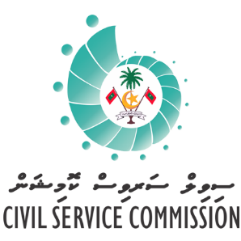 ސިވިލް ސަރވިސް ކޮމިޝަނާއި ޕަރމަނަންޓް ސެކްރެޓަރީ ނުވަތަ ޒިންމާދާރު އިސްވެރިޔާ ފުރާ ޓާގެޓް އެޗީވްމަންޓް ފޯމުމަސައްކަތު އަހަރު: 1 ޖަނަވަރީ .... – 31 ޑިސެންބަރު .... އިރުޝާދު: މި ފޯމުގައިވާ ޓާގެޓްތައް ކަނޑައަޅާނީ، މަސައްކަތުގެ އަހަރު ފެށޭއިރު ސިވިލް ސަރވިސް ކޮމިޝަނާއި ޕަރމަނަންޓް ސެކްރެޓަރީ ނުވަތަ ޒިންމާދާރު އިސްވެރިޔާ މަޝްވަރާކޮށްގެންނެވެ. ޓާގެޓް ކަނޑައެޅުމަށް ޕަރމަނަންޓް ސެކްރެޓަރީ ނުވަތަ ޒިންމާދާރު އިސްވެރިޔާ ފޯމުގައި ސޮއިކޮށް ކޮމިޝަނަށް ފޮނުވަންވާ އެންމެ ފަހުގެ ތާރީޚު: ކޮންމެ އަހަރެއްގެ ޖަނަވަރީ 31 ގެ ކުރިން މަސައްކަތުގެ އަހަރުގެ ތެރޭގައި ޓާގެޓަކަށް އެއްވެސް ބަދަލެއް އަތުވެއްޖެ ނަމަ ނުވަތަ އައު ޓާގެޓެއް އެކުލަވާލައިފި ނަމަ، އެ ކަން މި ފޯމުގައި ހިމަނަންވާނެއެވެ.މަސައްކަތުގެ ޓާގެޓްތައް ޙާޞިލްވި މިންވަރާއި ފެންވަރު އަދި ވަގުތު ދެނެގަނެ މާކުސްދިނުމާއެކު ފޯމު ފުރިހަމަކުރާނީ މަސައްކަތު އަހަރު ނިމުމުންނެވެ.މާކުސް ދޭއިރު ކޮންމެ މަސައްކަތަކާއި ދިމާވާގޮތަށް އެ މަސައްކަތަށް ކަނޑައަޅާފައިވާ މިންގަނޑަކަށް ލިބޭ މާކުސް ލިޔާށެވެ. މަސައްކަތުގެ ފެންވަރު ބެލުމުގެ މުއްދަތުގައި މަޤާމުގެ މައިގަނޑު މަސައްކަތްތަކާއި އެ މަސައްކަތްތައް ކުރުމަށްޓަކައި ކަނޑައެޅުނު ޓާގެޓްތަކުން މެންޑޭޓް ބަދަލުވުން ނުވަތަ ބަޖެޓް ނުލިބުން ނުވަތަ މުވައްޒަފުގެ އިހުމާލަކާ ނުލައި ޓާގެޓަކަށް މަސައްކަތްކޮށްފައި ނުވާ ނަމަ އެ ޓާގެޓަކަށް މާކުސް ނުދީ ދޫކޮށްލާށެވެ. މި ކޮމިޝަނަށް ފޮނުވާ ހުރިހާ މައުލޫމާތެއް ފޮނުވާނީ: pms@csc.gov.mvސެކްޝަން 1. މަސައްކަތުގެ ޓާގެޓް ކަނޑައެޅުމާއި ފެންވަރު ދެނެގަތުންޕަރމަނަންޓް ސެކްރެޓަރީންނާއި ޒިންމާދާރު އިސްވެރިންގެ މަސައްކަތުގެ ފެންވަރު ބެލުމުގައި، ޓާގެޓުތަކަށް މާކުސްދޭންވާނީ ތިރީގައި ބަޔާންކޮށްފައިވާ މިންގަނޑުންނެވެ.ސެކްޝަން 2.ސޮއި: މިބައި ފުރާނީ މަސައްކަތުގެ އަހަރުގެ މަސައްކަތާއި ޓާގެޓު ކަނޑައެޅުމަށްފަހުއެވެ. ޕަރމަނަންޓް ސެކްރެޓަރީ ނުވަތަ ޒިންމާދާރު އިސްވެރިޔާގެ މަޢުލޫމާތު:ޕަރމަނަންޓް ސެކްރެޓަރީ ނުވަތަ ޒިންމާދާރު އިސްވެރިޔާގެ މަޢުލޫމާތު:ނަން:ރ.ކ ނަންބަރު:އިދާރާގެ ނަން:ޕަރމަނަންޓް ސެކްރެޓަރީ ނުވަތަ ޒިންމާދާރު އިސްވެރިޔާގެ ވަޒީފާ އަދާކުރަން ފެށި ތާރީޚް:މިންވަރުމިންވަރުފެންވަރުފެންވަރުވަގުތުވަގުތު0ޓާގެޓް/ޓާސްކުގައި ކަނޑައަޅާފައިވާ އެއްވެސް މިންވަރެއް ކަނޑައަޅާފައިވާ ވަގުތާ ހަމައަށް ހާޞިލު ކުރެވިފައި ނެތް. 0ޓާގެޓް/ޓާސްކުގެ އެއްވެސް މިންވަރެއް ފުރިހަމަކުރެވިފައި ނުވާތީ، ފެންވަރަށް މާކްސް ނުދެވޭ 0ކަނޑައަޅާފައިވާ ވަގުތަށް/މުއްދަތަށް ޓާގެޓް/ޓާސްކު ނިންމާފައި ނުވޭ  1ޓާގެޓް/ޓާސްކުގައި  ކަނޑައަޅާފައިވާ މިންވަރުން ޙާޞިލު ކުރެވިފައިވަނީ މަދު މިންވަރެއް 1ޓާގެޓް/ޓާސްކު ފުރިހަމަކޮށްފައިވާ ފެންވަރު ދަށް 4ކަނޑައަޅާފައިވާ ވަގުތަށް/މުއްދަތަށް ޓާގެޓް/ޓާސްކު ނިންމާފައިވޭ  2ޓާގެޓް/ޓާސްކުގައި ކަނޑައަޅާފައިވާ މިންވަރުން ޙާޞިލުކުރެވިފައިވަނީ މެދު މިންވަރެއް 2ޓާގެޓް/ޓާސްކު ފުރިހަމަކޮށްފައިވާ ފެންވަރު މެދުމިން 3ޓާގެޓް/ޓާސްކުގައި ކަނޑައަޅާފައިވާ މިންވަރުގެ ބޮޑު ބައެއް ވަނީ ޙާޞިލު ކުރެވިފައި 3ޓާގެޓް/ޓާސްކު ފުރިހަމަކޮށްފައިވާ ފެންވަރު ރަނގަޅު 4ޓާގެޓް/ޓާސްކުގައި  ކަނޑައަޅާފައިވާ މިންވަރު ފުރިހަމައަށް ޙާޞިލު ކުރެވިފައިވޭ 4ޓާގެޓް/ޓާސްކު ފުރިހަމަކޮށްފައިވާ ފެންވަރު ވަރަށް ރަނގަޅުޓާގެޓު 1(މަސައްކަތް / ޓާގެޓު)(މަސައްކަތް / ޓާގެޓު)(މަސައްކަތް / ޓާގެޓު)(މަސައްކަތް / ޓާގެޓު)ޓާގެޓު 1މިންވަރުފެންވަރުވަގުތުހާސިލުކުރެވިފައިވާ މިންވަރު (މިންގަނޑު 0 އިން 12)ޓާގެޓު 1(ޓާގެޓުގެ ޖުމުލަ މާކުސް)މާކުސް(ޓާގެޓުގެ ޖުމުލަ މާކުސް)ޓާގެޓް 2(މަސައްކަތް / ޓާގެޓް)(މަސައްކަތް / ޓާގެޓް)(މަސައްކަތް / ޓާގެޓް)(މަސައްކަތް / ޓާގެޓް)ޓާގެޓް 2މިންވަރުފެންވަރުވަގުތުހާސިލުކުރެވިފައިވާ މިންވަރު (މިންގަނޑު 0 އިން 12)ޓާގެޓް 2(ޓާގެޓުގެ ޖުމުލަ މާކުސް)މާކުސް(ޓާގެޓުގެ ޖުމުލަ މާކުސް)(މަސައްކަތް / ޓާގެޓް)(މަސައްކަތް / ޓާގެޓް)(މަސައްކަތް / ޓާގެޓް)(މަސައްކަތް / ޓާގެޓް)ޓާގެޓް 3މިންވަރުފެންވަރުވަގުތުހާސިލުކުރެވިފައިވާ މިންވަރު (މިންގަނޑު 0 އިން 12)ޓާގެޓް 3(ޓާގެޓުގެ ޖުމުލަ މާކުސް)މާކުސް(ޓާގެޓުގެ ޖުމުލަ މާކުސް)ޕަރމަނަންޓް ސެކްރެޓަރީ ނުވަތަ ޒިންމާދާރު އިސްވެރިޔާ:ސޮއި :ތާރީޚު:      